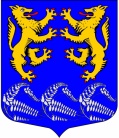 СОВЕТ ДЕПУТАТОВ МУНИЦИПАЛЬНОГО ОБРАЗОВАНИЯ«ЛЕСКОЛОВСКОЕ СЕЛЬСКОЕ ПОСЕЛЕНИЕ» ВСЕВОЛОЖСКОГО МУНИЦИПАЛЬНОГО РАЙОНА ЛЕНИНГРАДСКОЙ ОБЛАСТИРЕШЕНИЕ30.05.2017г.                                                                                                   №13дер. Верхние ОселькиОб утверждении Положения о размещениинестационарных торговых объектов на территории муниципального образования«Лесколовское сельское поселение»Всеволожского муниципального района Ленинградской области	В соответствии с Федеральным законом от 06 октября 2003 года 
№ 131-ФЗ «Об общих принципах организации местного самоуправления 
в Российской Федерации», статьей 39.36 Земельного Кодекса Российской Федерации, Федеральным законом от 28 декабря 2009 года № 381-ФЗ «Об основах государственной торговой деятельности в Российской Федерации», Федеральным законом от 24 июля 2007 г. № 209-ФЗ «О развитии малого 
и среднего предпринимательства в Российской Федерации», Постановлением Правительства Российской Федерации от 29 сентября 2010 г. № 772 «Об утверждении правил включения нестационарных объектов, расположенных на земельных участках, в зданиях, строениях и сооружениях, находящихся 
в государственной собственности, в схему размещения нестационарных торговых объектов»,  приказом Комитета по развитию малого, среднего бизнеса и потребительского рынка Ленинградской области от 18 августа 2016 г. № 22 «О порядке разработки и утверждения схем размещения нестационарных торговых объектов на территории муниципальных образований Ленинградской области», в целях организации размещения нестационарных торговых объектов на территории муниципального образования, взимания платы за земельные участки, предоставляемые гражданам, индивидуальным предпринимателям, юридическим лицам для осуществления торговой деятельности, совет депутатов принял РЕШЕНИЕ:1.Утвердить прилагаемое Положение о размещении нестационарных торговых объектов (далее – НТО) на территории муниципального образования «Лесколовское сельское поселение» Всеволожского муниципального района Ленинградской области согласно Приложению.2.Установить переходный период для приведения существующих НТО 
в соответствие с Положением до 31 декабря 2017 г.3.Настоящее решение вступает в силу с момента официального опубликования.4.Контроль за исполнением решения возложить на постоянно действующую комиссию по бюджету, предпринимательству, налогам, инвестициям и экономическому развитию.Глава муниципального образования					     А.Л.Михеев                                                                                                              Приложение                                                                                                                                                                                                                                                                     к решению  совета депутатов                                                                    МО «Лесколовское сельское поселение»                                                                                   от  «30» мая   2017 г. № 13ПОЛОЖЕНИЕо размещении нестационарных торговых объектов на территории муниципального образования «Лесколовское сельское поселение» Всеволожского муниципального района Ленинградской области 1. Общие положения1.1. Настоящее Положение разработано в соответствии с Федеральным законом от 06 октября 2003 года № 131-ФЗ «Об общих принципах организации местного самоуправления в Российской Федерации», статьей 39.36 Земельного Кодекса Российской Федерации, Федеральным законом от 28 декабря 2009 года № 381-ФЗ «Об основах государственной торговой деятельности в Российской Федерации», Федеральным законом от 24 июля 2007 г. № 209-ФЗ «О развитии малого и среднего предпринимательства в Российской Федерации», Постановлением Правительства Российской Федерации от 29 сентября 2010 г. № 772 «Об утверждении правил включения нестационарных объектов, расположенных на земельных участках, в зданиях, строениях и сооружениях, находящихся в государственной собственности, в схему размещения нестационарных торговых объектов»,  приказом Комитета по развитию малого, среднего бизнеса и потребительского рынка Ленинградской области от 18 августа 2016 г. № 22 «О порядке разработки и утверждения схем размещения нестационарных торговых объектов на территории муниципальных образований Ленинградской области», Постановлением Правительства Российской Федерации от 24.09.2010 N 754 "Об утверждении Правил установления нормативов минимальной обеспеченности населения площадью торговых объектов".1.2. Настоящее Положение определяет порядок и условия размещения нестационарных торговых объектов и процедуру получения разрешений 
и оформления документов-оснований для размещения нестационарных торговых объектов (далее – НТО) на территории муниципального образования «Лесколовское сельское поселение» Всеволожского муниципального района Ленинградской области (далее – муниципальное образование).1.3. Настоящее Положение разработано в целях:- создания условий для улучшения организации и качества торгового обслуживания населения и обеспечения доступности товаров и услуг для населения;- установление единого порядка размещения, а также обеспечения дальнейшего содержания НТО;- создания условий для улучшения организации и качества торгового обслуживания населения;- обеспечение единства требований к условиям и порядку размещения НТО;- формирования современной торговой инфраструктуры с учетом видов и типов торговых объектов, форм и способов торговли. 1.4. Требования, предусмотренные настоящим Положением, не распространяются на отношения, связанные с предоставлением мест НТО при проведении праздничных и иных массовых мероприятий, имеющих краткосрочный характер (не более 48 часов). 1.5.  Размещение НТО на территории муниципального образования осуществляется в соответствии с утвержденной схемой размещения НТО (далее – Схема)1.6.   Для целей настоящего Порядка используются следующие основные понятия:НТО – торговый объект, представляющий собой временное сооружение или временную конструкцию, не связанные прочно с земельным участком, вне зависимости от присоединения или неприсоединения к сетям инженерно-технического обеспечения, в том числе передвижное сооружение;Схема НТО – документ, состоящий из текстовой (в виде таблицы) 
и графической части в виде карты-схемы генерального плана (М 1:500 – 1:2000, содержащий информацию об адресных ориентирах, контурах существующих 
и проектных мест размещения НТО;Специализации НТО – торговая деятельность, при которой восемьдесят 
и более процентов всех предлагаемых к продаже товаров (услуг) от их общего количества составляют товары (услуги) одной группы, за исключением деятельности по реализации печатной продукции.Павильон – оборудованное строение, имеющее торговый зал и помещение для хранения товарного запаса, рассчитанное на одно или несколько рабочих мест.Киоск – строение, оснащенное торговым оборудованием, не имеющее торгового зала и помещений для хранения товаров, рассчитанное на одно рабочее место, на площади которого хранится товарный запас.Лоток – сборно-разборная конструкция, оснащенная прилавком, рассчитанная на одно рабочее место, подлежащая ежедневному демонтажу по окончании работы НТО.Торговая галерея – выполненный в едином архитектурном решении НТО, состоящий из совокупности, но не более пяти в одном ряду специализированных павильонов или киосков, симметрично расположенных напротив друг друга, обеспечивающий беспрепятственный проход для покупателей.Пункт быстрого питания -  павильон или киоск, специализирующийся на продаже изделий из полуфабрикатов высокой степени готовности в потребительской упаковке, обеспечивающей термическую обработку пищевого продукта. Мобильный пункт быстрого питания – передвижное сооружение (автокафе), специализирующееся на продаже изделий из полуфабрикатов высокой степени готовности обеспечивающей термическую обработку пищевого продукта.Летнее кафе (летняя площадка) - специально оборудованная временная конструкция в виде обособленной открытой площадки для установки оборудования для продажи полуфабрикатов высокой степени готовности в потребительской упаковке, обеспечивающей термическую обработку пищевого продукта и мест для употребления продуктов, оборудованных столиками, стульями, стойками, зонтиками и другими сопутствующими объектами.Выносное холодильное оборудование – холодильник для хранения 
и реализации прохладительных напитков и мороженого.Торговый автомат – временное техническое устройство, сооружение или конструкции, осуществляющее продажу штучного товара, оплата и выдача которого осуществляется с помощью технических приспособлений, не требующих непосредственного участия продавца.Бахчевой развал – специально оборудованная временная конструкция для хранения бахчевых культур, установленная в непосредственной близости к НТО, через который осуществляется реализация бахчевых культур.Елочный базар – специально оборудованная временная конструкция в виде обособленной открытой площадки для новогодней (рождественской) продажи натуральных хвойных деревьев и веток хвойных деревьев, а также товаров 
с новогодней тематикой. Передвижное сооружение (объект мобильной торговли) – НТО, представляющий специализированный автомагазин, автолавку или иное специально оборудованное для розничной торговли транспортное средство. Торговое место – площадь земельного участка, необходимого  продавцу для выкладки (показа), складирования запаса товаров, тары, размещения самого продавца, его транспорта (продажа с рук, лотков, тележек).Субъект торговли – юридическое лицо или индивидуальный предприниматель, занимающийся торговлей и зарегистрированное в установленном порядке.1.7. НТО являются временными, так как устанавливаются на определенный срок, по истечении которого владельцы НТО обязаны самостоятельно их демонтировать, а земельные участки освободить и привести в надлежащее санитарное состояние.2. Общие требования к размещению НТО	2.1. НТО осуществляют торговый процесс в соответствии с действующими правилами торговли, санитарными и ветеринарными нормами и правилами. 	2.2. Установка НТО производится на основании решения главы администрации муниципального образования.2.3. Размещение НТО осуществляется после выдачи свидетельства о праве размещения НТО без заключения договора либо после заключения договора на предоставление торгового места, договора о размещении НТО (Приложения 1 – 2 к настоящему Положению).2.4. Собственники или владельцы НТО на ином праве должны:- производить систематическую уборку отведенных им территорий не менее 10 метров по их периметру от границ со своевременным вывозом мусора, а в зимнее время уборкой снега, льда, сосулек и снега с крыш объектов; - иметь заключенные договоры (в случае необходимости) со специализированными эксплуатирующими организациями;- у входов в НТО устанавливать урны;- обеспечивать уход за внешним видом НТО, содержать в чистоте и порядке, своевременно окрашивать и производить текущий ремонт, устранять повреждения элементов НТО.3. Порядок выдачи свидетельства о праве на размещение НТО3.1. На основании свидетельства могут быть размещены НТО, представляющие собой временные сооружения для торговли с рук, лотков, тележек, площадью до 20 кв. м, подлежащие ежедневному демонтажу.3.1.2 Юридическое лицо (ЮЛ) или индивидуальный предприниматель (ИП), желающий осуществлять торговлю посредством размещения НТО, подают заявление в администрацию муниципального образования в соответствии с приложением 3 к настоящему Положению.3.1.3. К заявлению прилагаются копии следующих документов:- свидетельство о государственной регистрации ЮЛ или ИП;- свидетельство о постановке на налоговый учет;- выписка из Единого государственного реестра ЮЛ или ИП;- характеристика НТО;- спецификация НТО;- ассортиментный перечень товаров (услуг);- период размещения НТО. 3.1.4. В случае непредставления полного перечня вышеуказанных документов заявление возвращается без рассмотрения, с указанием причин возврата.3.2. Действие свидетельства распространяется на один НТО, указанный 
в разрешении.3.2.1. Если заявителю принадлежит несколько НТО, разрешение необходимо получить на каждый объект в отдельности.3.3. Свидетельство выдается на период от 1 до 60 дней с оплатой за размещение НТО из расчета стоимости торгового места за каждый день авансовым платежом за весь период действия свидетельства. 3.4. Оплата размещения НТО определяется из расчета годового размера арендной платы земельного участка/помещения, рассчитанной в соответствии 
с утвержденной методикой определения размера арендной платы за использование земельных участков/помещений с применением коэффициента 0,8.4. Порядок заключения договора на размещение НТО (предоставление торгового места)4.1. На основании договора могут быть размещены НТО, представляющие собой киоски, павильоны, площадки, автокафе и т.д., площадью более 2 кв. м.4.2. Юридическое лицо (ЮЛ) или индивидуальный предприниматель (ИП), желающий осуществлять торговлю посредством размещения НТО, подают заявление в администрацию муниципального образования о заключении договора на размещение НТО на территории муниципального образования.4.3. К заявлению прилагаются следующие документы:- свидетельство о государственной регистрации ЮЛ или ИП;- свидетельство о постановке на налоговый учет;- выписка из Единого государственного реестра ЮЛ или ИП;- характеристика НТО;- спецификация НТО;- ассортиментный перечень товаров (услуг);- период размещения НТО;- схема размещения НТО на кадастровой карте территории;- характеристики НТО (площадь, материал, функционал и т. д.).4.5. В случае непредставления полного перечня вышеуказанных документов заявление возвращается без рассмотрения, с указанием причин возврата.4.6. Договор может быть заключен на размещение как одного, так и нескольких НТО, принадлежащих заявителю.4.7. Размещение объекта НТО на основании договора осуществляется за плату из расчета годового размера арендной платы земельного участка/помещения, рассчитанной в соответствии с утвержденной методикой определения размера арендной платы за использование земельных участков/помещений.4.8. Договор на размещение НТО оформляется в двух экземплярах. Один экземпляр выдается заявителю, один экземпляр хранится в администрации. 5. Прекращение права на размещение НТО5.1..Администрация муниципального образования извещает субъект торговли не менее чем за месяц, но не более чем за шесть месяцев до начала соответствующих работ в случаях принятия следующих решений:о необходимости проведения ремонта или реконструкции территории торгового места либо ближайшей территории, в случае, если нахождение НТО препятствует осуществлению указанных работ;об использовании территории для целей, связанных с развитием улично-дорожной сети, размещением, остановок общественного транспорта, оборудованием бордюров, организацией парковочных карманов;о размещении объектов капитального строительства регионального 
и муниципального значении.5.2.НТО подлежат демонтажу по основаниям и в порядке, установленными законодательством Российской Федерации.5.3.При выявлении неправомерно размещенных  на территории муниципального образования НТО, администрация муниципального образования в течении 3 рабочих дней со дня выявления указанных фактов выдает собственнику (пользователю) НТО предписание о демонтаже НТО и освобождении земельного участка в срок, определенный предписанием. Факт выявления неправомерного размещения НТО фиксируется актом выявленных нарушений. 5.4.Демонтаж несанкционированных НТО и освобождение земельных участков производится собственником (пользователем) НТО за собственный счет в срок, указанный в предписании.Порядок взимания платы за предоставление торгового местаДенежные средства, полученные от субъектов торговли по свидетельству о праве размещения НТО, поступают в бюджет муниципального образования, код бюджетной классификации – «Прочие неналоговое доходы бюджетов сельских поселений» в соответствии с Расчетом, являющимся неотъемлемой частью свидетельства либо договора.Денежные средства, полученные от субъектов торговли по договору о предоставлении торгового места, поступают в бюджет муниципального образования, код бюджетной классификации – «Прочие поступления от использования имущества, находящегося в собственности сельских поселений»  в соответствии с Расчетом, являющимся неотъемлемой частью свидетельства либо договора.Ответственность лиц – субъектов торговли	Юридические лица и индивидуальные предприниматели, владельцы (пользователи) НТО на территории муниципального образования за нарушение настоящего Положения  ответственность в соответствии с действующим законодательством.Приложение 1  к ПоложениюМуниципальное образование «Лесколовское сельское поселение» Всеволожского муниципального района Ленинградской областиСВИДЕТЕЛЬСТВОо праве размещения нестационарного торгового объекта «_______» _________________20 _____г.Субъект торговли: ______________________________________________________________________                                                                                                           ИННАдрес регистрации субъекта НТО: _________________________________________________________Номер и дата свидетельства о постановке на учет субъекта торговли: ____________________________Объект НТО: __________________________________________________________________________Специализация НТО: ____________________________________________________________________Торговое место: Адрес: ________________________________________________________________________________Площадь: ____________________ кв. м.Часы работы: __________________________________________________________________________Иные характеристики: ___________________________________________________________________Свидетельство выдано на срок с ___________________ по _____________________ Регистрационный номер: ___________________________________ Обязательство субъекта торговли: - разместить и обеспечить в течение всего срока действия свидетельства функционирование объекта НТО;- осуществлять торговлю в соответствии с требованиями, законами, правилами и положениями, регулирующими данный вид деятельности.Глава администрации                                                       _______________                                            М.П.                                                                                             (ФИО)   Приложение 2 к ПоложениюДОГОВОР № ____О ПРЕДОСТАВЛЕНИИ ТОРГОВОГО МЕСТА«_____» __________________ 20 ____ г.Администрация муниципального образования «Лесколовское сельское поселение» Всеволожского района Ленинградской области, именуемая в дальнейшем «Администрация», в лице главы администрации Ананян Армена Гамлетовича, действующего на основании устава, с одной стороны, и _____________________________, в лице________________________, действующий на основании ____________________, именуемый в дальнейшем Предприниматель, с другой стороны, заключили настоящий договор о нижеследующем:ПРЕДМЕТ И УСЛОВИЯ ДОГОВОРААдминистрация предоставляет право разместить, а Предприниматель обязуется разместить и обеспечить в течение всего срока действия договора функционирование объекта нестационарной торговли на месте площадью _______, расположенное по адресу: ________________________________________________________, в соответствии со схемой (приложение к Договору).Предприниматель использует торговое место для осуществления деятельности ____________.При предоставлении торгового места его состояния оценивается в присутствии представителей сторон.Другие условия (по согласованию сторон).СРОК ДЕЙСТВИЯ ДОГОВОРА И ОПЛАТАРазмер платы устанавливается договором, рассчитанный в соответствии с утвержденной методикой, в соответствии с расчетом (приложение к Договору).Платеж по настоящему договору в сумме ________ рублей в месяц вносится Предпринимателем до 10 числа текущего месяца  на расчетный счет _______________________________________«Прочие неналоговые доходы бюджетов сельских поселений» в соответствии с Расчетом, являющимся неотъемлемой частью договора.Настоящий договор действует с «___» _________ 20 ____ г. по «____» ___________ 20 ____ г.ПРАВА И ОБЯЗАННОСТИ АДМИНИСТРАЦИИАдминистрация обязуется:3.1.1.При предоставлении торгового места выделить его на местности (произвести разметку) либо схематично изобразить на карте-схеме;3.1.2.Не изымать торговое место досрочно, если Предприниматель не нарушает условия договора и нормы действующего законодательства;3.1.3.Не вмешиваться в хозяйственную деятельность Предпринимателя, если она не противоречит условиям договора и требованиям действующего законодательства.Администрация имеет право: 3.2.1.Осуществлять в соответствии со своей компетенцией контроль за выполнением принятых обязательств по Договору;3.2.2. В случае неоднократного (более одного) нарушения действующих правил торговли, действующего законодательства в сфере благоустройства и санитарного содержания территорий поселения, порядка обращения с отходами, других экологических и санитарных требований, условий договора Предпринимателем досрочно расторгнуть договор в одностороннем порядке.3.2.3.В случае необходимости использования территории в интересах муниципального образования, проведения ремонта и (или) реконструкции автомобильных дорог, развития улично-дорожной сети, размещения объектов капитального строительства регионального 
и муниципального значения и т.д.  расторгнуть договор с уведомлением Предпринимателя не менее чем за месяц, но не более чем за шесть месяцев.ПРАВА И ОБЯЗАННОСТИ ПРЕДПРИНИМАТЕЛЯПредприниматель обязуется:4.1.1. Разместить НТО по местоположению в соответствии с пунктом 1.1. Договора;4.1.2.Осуществлять продажу товаров (оказывать услуги) на предоставленном рабочем месте;4.1.3.Использовать место под продажу и НТО для осуществления торговой деятельности 
в соответствии с действующим законодательством Российской Федерации;4.1.4.Своевременно вносить плату за размещение НТО;4.1.5.Сохранять вид и специализацию, местоположение  и размеры НТО в течение установленного срока действия Договора;4.1.6.Соблюдать при размещении НТО требования градостроительных регламентов, строительных, экологических, противопожарных и иных правил и нормативов;4.1.7.Обеспечивать соблюдение санитарных норм и правил, вывоз мусора и иных отходов от функционирования НТО;4.1.8.Использовать НТО способами, которые не должны наносить вред окружающей среде;4.1.9.После окончания срока действия Договора в 2 (двух) дневный срок обеспечить демонтаж и вывоз НТО с места его размещения и приведение территории в надлежащее состояние.Предприниматель имеет право:4.2.1.Осуществлять продажу товаров (оказывать услуги) на предоставленном рабочем месте;4.2.2.В случае изменения градостроительной ситуации и внесения изменений в Схему размещения НТО подать в Администрацию на рассмотрение заявление о размещении НТО на альтернативное место.4.2.3.В случае необходимости размещения НТО после окончания срока действия Договора направить в адрес Администрации заявление о заключении Договора на новый срок.ИЗМЕНЕНИЕ И ПРЕКРАЩЕНИЕ ДОГОВОРАПо соглашению Сторон в Договор могут быть внесены изменения, при этом не допускается изменение существенных условий договора:- основания заключения Договора;- размер платы по Договору;- адрес размещения НТО;- срок Договора;- ответственность Сторон.5.2.  Внесение изменений в Договор оформляется дополнительным соглашением, подписываемым Сторонами.5.3. Договор прекращает свое действие по окончании его срока, а также в другой срок в соответствии с условиями Договора.5.4. Настоящий договор расторгается в случае:- прекращения торговой деятельности Предпринимателем по его инициативе;- нарушения Предпринимателем существенных условий Договора;- в случаях, предусмотренных пунктами 3.2.2. и 3.2.3. Договора.ОТВЕТСТВЕННОСТЬ СТОРОНВ случае неисполнения или ненадлежащего исполнения обязательств по Договору Стороны несут ответственность в соответствии с действующим законодательством Российской Федерации.В случае просрочки уплаты платежей начисляется пени в размере 0,15 % с просроченной суммы за каждый день просрочки.ЗАКЛЮЧИТЕЛЬНЫЕ ПОЛОЖЕНИЯЛюбые споры, возникшие из Договора или в связи с ним, разрешаются Сторонами путем ведения переговоров, а в случае невозможности урегулирования споров передаются на рассмотрение в суд в установленном порядке.Настоящий договор составлен в 2 (двух) экземплярах, имеющих одинаковую юридическую силу, по одному для каждой их Сторон.РЕКВИЗИТЫ И ПОДПИСИ СТОРОН                     Администрация                                               ПредпринимательАдминистрацияМО                                                   «Лесколовскоесельскоепоселение»                            ___________________Всеволожского районаАдрес:                                                                                  Адрес:Реквизиты:                                                                           Реквизиты:_______________________________________                   _______________________________________             __________________        (должность, подпись, расшифровка подписи)                    (должность, подпись, МП                                                                                         расшифровка подписи)                                                                                                    МППриложение 3 к ПоложениюЗаявлениео предоставлении права размещения НТО / заключении договора о предоставлении торгового места на территории муниципального образования «Лесколовское сельское поселение» Всеволожского района Ленинградской области Наименование субъекта торговли (юридического лица/индивидуального предпринимателя):Адрес регистрации субъекта торговли, ИНН:Объект НТО, площадь объекта:______________________________________________________________________________________Спецификация НТО (виды товаров и услуг):_______________________________________________________________________________________Адресный ориентир под размещение НТО:Режим работы НТО: Иные характеристики: Приложение:- копия свидетельства о регистрации ЮЛ, ИП ________________________- копия выписки их ЕГРЮЛ _______________________- схема под размещение НТО на кадастровом плане территории _______________________- проект НТО (при наличии)ФИО заявителя ________________________________________________________________________                                        (индивидуальный предприниматель, руководитель юридического лица)Контактный телефон и адрес заявителя ________________________________________________________________________                                                            ____________________________________                (дата)                                                                                                         (подпись)